 Ҡ А Р А Р						                   ПОСТАНОВЛЕНИЕ19 октябрь 2018 й.	                  № 45                           19 октября 2018 г.         О принятии на учет семью Фаррахова Рустама Радиковича             в качестве нуждающейся в жилом  помещенииВ соответствии с ч.2 п.1 ст.51 Жилищного кодекса Российской Федерации, на основании решения заседания  жилищной комиссии и по строительству при Администрации сельского поселения Акбарисовский сельсовет муниципального района Шаранский район Республики Башкортостан от 18 октября 2018года  № 2/1 и   заявления Фаррахова Рустама Радиковича зарегистрированного по адресу: Республика Башкортостан, Шаранский район, с.Янгаулово, ул. Центральная,д.54 о принятии его семью на учет в качестве нуждающейся в жилом помещении, Администрация сельского поселения ПОСТАНОВЛЯЕТ: 1. Принять на учет семью Фаррахова Рустама Радиковича  в составе из 11 человек в качестве нуждающейся в жилом  помещении.2. Контроль за выполнением  настоящего  постановления  возложить на управляющего делами Администрации сельского поселения Акбарисовский сельсовет  Ринатовой Г.Р.И.о.главы сельского поселения       			               		 Р.Г.ЯгудинБашкортостан РеспубликаһыныңШаран районымуниципаль районыныңАкбарыс ауыл Советыауыл биләмәһе ХакимиәтеАкбарыс ауылы, Мәктәп урамы, 2 тел.(34769) 2-33-87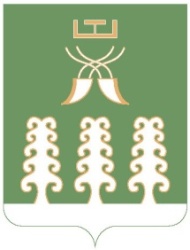 Администрация сельского поселенияАкбарисовский сельсоветмуниципального районаШаранский районРеспублики Башкортостанс. Акбарисово, ул.Школьная,2 тел.(34769) 2-33-87